INFORMACIJA O NEIZVRŠENIM OSNOVAMA ZA PLAĆANJE POSLOVNIH SUBJEKATA ZA OŽUJAK 2022. GODINEPromatramo li pojavu insolventnosti prema trajanju, u ožujku 2022. godine i dalje dominiraju osnove u trajanju duljem od godinu dana, kako po broju poslovnih subjekata, tako i po iznosu neizvršenih osnova.Tablica 1.	Broj POSLOVNIH SUBJEKATA koji imaju dospjele neizvršene osnove za plaćanje evidentirane u Očevidniku o redoslijedu osnova za plaćanje i iznos njihova duga, na dan 31. ožujka 2021. te 28. veljače i 31. ožujka 2022. 	Iznosi u tisućama kunaIzvor: Financijska agencija – obrađeni podaci iz Očevidnika o redoslijedu osnova za plaćanjeBroj insolventnih poslovnih subjekata u trajanju duljem od 360 dana, u odnosu na veljaču 2022. godine, manji je za 1,9%, a iznos neizvršenih osnova za plaćanje veći za 0,1%.Tablica 2.	Broj POSLOVNIH SUBJEKATA koji imaju dospjele neizvršene osnove za plaćanje evidentirane u Očevidniku o redoslijedu osnova za plaćanje, broj zaposlenih i iznos duga, na dan 31. ožujka 2022. – prema ročnosti	Iznosi u tisućama kunaIzvor: Financijska agencija – obrađeni podaci iz Očevidnika o redoslijedu osnova za plaćanjeZbog neizvršenih osnova za plaćanje u razdoblju do 120 dana evidentirana su 4.423 poslovna subjekta, čije su neizvršene osnove iznosile 0,5 milijardi kuna. Broj nelikvidnih poslovnih subjekata koji do 120 dana nisu podmirili dospjele osnove za plaćanje, za 11 poslovnih subjekata (0,2%) je manji nego krajem veljače 2022. godine. Iznos njihovih neizvršenih osnova manji je za 532,9 milijuna kuna (49,3%).Grafikon 1.	Iznos dospjelih neizvršenih osnova za plaćanje po ročnosti – stanje 31. ožujka 2022.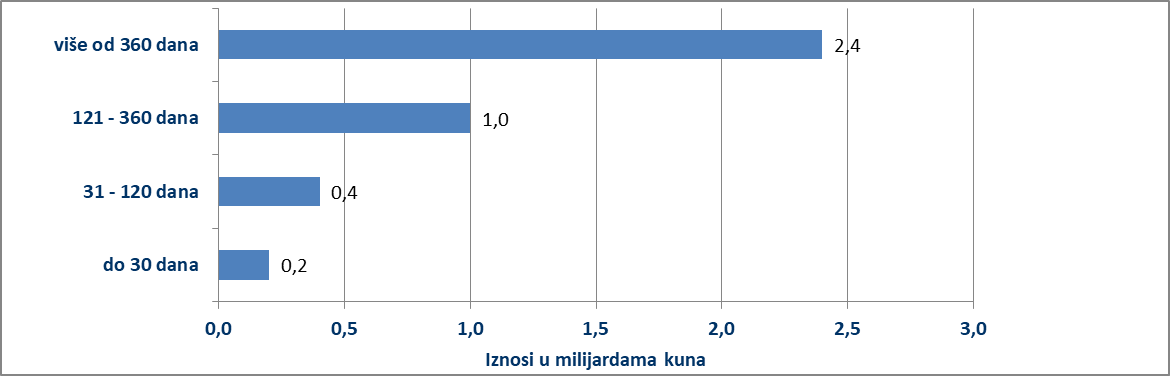 Izvor: Financijska agencija – obrađeni podaci iz Očevidnika o redoslijedu osnova za plaćanjeUkupan broj poslovnih subjekata koji imaju dospjele neizvršene osnove za plaćanje evidentirane u Očevidniku o redoslijedu osnova za plaćanje, u odnosu na stanje 31. ožujka 2021. godine, neznatno je veći (0,01%), dok je iznos neizvršenih osnova manji za 15,9%. Manje od 50% poslovnih subjekata nije podmirilo dospjele osnove za plaćanje više od 360 dana, a iznos njihovih neizvršenih osnova čini 60,4% iznosa ukupnoga duga.Tablica 3.	Broj nelikvidnih POSLOVNIH SUBJEKATA do 120 dana i iznos prijavljenih neizvršenih osnova za plaćanje, na dan 31. ožujka 2021. te 28. veljače i 31. ožujka 2022. 	Iznosi u tisućama kunaIzvor: Financijska agencija – obrađeni podaci iz Očevidnika o redoslijedu osnova za plaćanjeKod poslovnih subjekata koji nisu podmirili dospjele osnove za plaćanje u trajanju duljem od godinu dana, dominiraju oni u trajanju pet i više godina, njih je 40,5%. Iznos prijavljenih neizvršenih osnova iznosi 1,1 milijardu kuna.Tablica 4.	Broj POSLOVNIH SUBJEKATA koji imaju dospjele neizvršene osnove za plaćanje evidentirane u Očevidniku o redoslijedu osnova za plaćanje i iznos njihova duga do 360 i više od 360 dana, na dan 31. ožujka 2022. 	Iznosi u tisućama kunaIzvor: Financijska agencija – obrađeni podaci iz Očevidnika o redoslijedu osnova za plaćanjePromatramo li pojavu insolventnosti prema trajanju i vrsti poslovnih subjekata, pravnih i fizičkih osoba koje obavljaju registriranu djelatnost (dalje: fizičke osobe), vidno je da, prema iznosu, dominiraju pravne i fizičke osobe u trajanju 360 i više dana, što je posebno izraženo kod fizičkih osoba.Tablica 5.	Broj insolventnih POSLOVNIH SUBJEKATA više od 360 dana, broj zaposlenih i iznos prijavljenih neizvršenih osnova za plaćanje, na dan 31. ožujka 2022.	Iznosi u tisućama kunaIzvor: Financijska agencija – obrađeni podaci iz Očevidnika o redoslijedu osnova za plaćanjeViše od polovine poslovnih subjekata koji imaju dospjele neizvršene osnove za plaćanje, tj. njih 8.450, odnosi se na poslovne subjekte bez zaposlenih. Iznos njihovih neizvršenih osnova čini 59,4% iznosa ukupnih neizvršenih osnova za plaćanje.Kretanje dospjelih neizvršenih osnova za plaćanje pravnih osobaOd ukupno 15.465 poslovnih subjekata koji nisu podmirili dospjele osnove za plaćanje, 45,8% su pravne osobe i na njih se odnosi 68,1% iznosa ukupnih neizvršenih osnova.Tablica 6.	Broj PRAVNIH OSOBA koje imaju dospjele neizvršene osnove za plaćanje evidentirane u Očevidniku o redoslijedu osnova za plaćanje, broj zaposlenih i iznos duga, na dan 31. ožujka 2022.	Iznosi u tisućama kunaIzvor: Financijska agencija – obrađeni podaci iz Očevidnika o redoslijedu osnova za plaćanjeNajveći je iznos prijavljenih dospjelih neizvršenih osnova za plaćanje pravnih osoba koje nisu podmirile dospjele osnove za plaćanje više od 360 dana, on iznosi 1,3 milijarde kuna. Nešto manje od dvije trećine pravnih osoba, njih 930, koje nisu podmirile dospjele osnove za plaćanje više od godinu dana, pravne su osobe bez zaposlenih radnika. Njihov ukupan dug iznosi 0,8 milijardi kuna.Tablica 7.	Broj insolventnih PRAVNIH OSOBA više od 360 dana, broj zaposlenih i iznos prijavljenih dospjelih neizvršenih osnova za plaćanje, na dan 31. ožujka 2022.	Iznosi u tisućama kunaIzvor: Financijska agencija – obrađeni podaci iz Očevidnika o redoslijedu osnova za plaćanjeU odnosu na stanje u veljači 2022. godine, broj insolventnih pravnih osoba koje nisu podmirile dospjele osnove za plaćanje više od godinu dana manji je za 7,4%, a iznos neizvršenih osnova za 0,2%.Prema stanju godinu dana ranije, broj pravnih osoba koje nisu podmirile dospjele osnove za plaćanje više od 360 dana manji je za 941 pravnu osobu (39,2%), a iznos neizvršenih osnova za 0,5 milijardi kuna (26,6%). Broj insolventnih pravnih osoba koje imaju zaposlene, manji je za 251, a iznos njihova duga za 0,14 milijardi kuna.Kod insolventnih pravnih osoba koje nisu podmirile dospjele osnove za plaćanje, 31. ožujka 2021. godine bila su zaposlena 1.423 radnika, a 31. ožujka 2022. godine, broj zaposlenih je 944.Tablica 8.	Broj insolventnih Pravnih osoba više od 360 dana i iznos prijavljenih dospjelih neizvršenih osnova za plaćanje, na dan 31. ožujka 2021. te 28. veljače i 31. ožujka 2022. 	Iznosi u tisućama kunaIzvor: Financijska agencija – obrađeni podaci iz Očevidnika o redoslijedu osnova za plaćanjeZbog neizvršenih osnova za plaćanje u razdoblju do 120 dana, u Očevidniku redoslijeda osnova za plaćanje evidentirane su 2.954 pravne osobe, što je za 106 pravnih osoba (3,5%) manje nego krajem veljače 2022. godine. Njihove neizvršene osnove iznosile su 0,5 milijardi kuna ili 520,3 milijuna kuna (50,7%) manje nego u veljači.Tablica 9.	Broj nelikvidnih PRAVNIH OSOBA do 120 dana i iznos prijavljenih dospjelih neizvršenih osnova za plaćanje, na dan 31. ožujka 2021. te 28. veljače i 31. ožujka 2022. 	Iznosi u tisućama kunaIzvor: Financijska agencija – obrađeni podaci iz Očevidnika o redoslijedu osnova za plaćanjeKretanje dospjelih neizvršenih osnova za plaćanje fizičkih osoba koje obavljaju registriranu djelatnost (obrt)Od 15.465 poslovnih subjekata koji nisu podmirili dospjele osnove za plaćanje, 8.388 je fizičkih osoba koje obavljaju registriranu djelatnost (udio u ukupnom broju poslovnih subjekata koji imaju dospjele neizvršene osnove za plaćanje evidentirane u Očevidniku o redoslijedu osnova za plaćanje je 54,2%), a njihov dug iznosi 1,3 milijarde kuna.Na fizičke osobe koje nisu podmirile dospjele osnove za plaćanje duže od jedne godine odnosi se 67,7% od ukupnoga broja fizičkih osoba koje imaju dospjele neizvršene osnove za plaćanje evidentirane u Očevidniku o redoslijedu osnova za plaćanje. U odnosu na stanje od 28. veljače 2022. godine, ukupan broj fizičkih osoba veći je za 2%, a iznos neizvršenih osnova za 0,4%.Tablica 10.	Broj FIZIČKIH OSOBA koje imaju dospjele neizvršene osnove za plaćanje evidentirane u Očevidniku o redoslijedu osnova za plaćanje, broj zaposlenih i iznos duga, na dan 31. ožujka 2022.	Iznosi u tisućama kunaIzvor: Financijska agencija – obrađeni podaci iz Očevidnika o redoslijedu osnova za plaćanjeKao i kod pravnih, najveći je iznos prijavljenih dospjelih neizvršenih osnova za plaćanje fizičkih osoba koje nisu podmirile dospjele osnove za plaćanje više od 360 dana, a iznosi 1,1 milijardu kuna.Kod fizičkih osoba koje nisu podmirile dospjele osnove za plaćanje više od godinu dana, njih 64,6% ili 3.665 je fizičkih osoba bez zaposlenih radnika, a njihov ukupan dug iznosi 0,7 milijardi kuna.Tablica 11.	Broj insolventnih FIZIČKIH OSOBA više od 360 dana, broj zaposlenih i iznos prijavljenih dospjelih neizvršenih osnova za plaćanje, na dan 31. ožujka 2022.	Iznosi u tisućama kunaIzvor: Financijska agencija – obrađeni podaci iz Očevidnika o redoslijedu osnova za plaćanjePrema stanju krajem veljače 2022. godine, broj fizičkih osoba koje nisu podmirile dospjele osnove za plaćanje duže od jedne godine manji je za 0,3%, a iznos neizvršenih osnova veći za 0,5%.Tablica 12.	Broj insolventnih FIZIČKIH osoba više od 360 dana i iznos prijavljenih dospjelih neizvršenih osnova za plaćanje, na dan 31. ožujka 2021. te 28. veljače i 31. ožujka 2022. 	Iznosi u tisućama kunaIzvor: Financijska agencija – obrađeni podaci iz Očevidnika o redoslijedu osnova za plaćanjePrema stanju na dan 31. ožujka 2022. godine, zbog neizvršenih osnova za plaćanje u razdoblju do 120 dana, u Očevidniku redoslijeda osnova za plaćanje evidentirano je 1.469 fizičkih osoba, što je za 95 fizičkih osoba (6,9%) više nego u veljači 2022. Njihove evidentirane prijavljene dospjele neizvršene osnove iznosile su 42 milijuna kuna ili 12,6 milijuna (23,0%) manje nego krajem veljače.Tablica 13.	Broj nelikvidnih FIZIČKIH OSOBA do 120 dana i iznos prijavljenih dospjelih neizvršenih osnova za plaćanje, na dan 31. ožujka 2021. te 28. veljače i 31. ožujka 2022. 	Iznosi u tisućama kunaIzvor: Financijska agencija – obrađeni podaci iz Očevidnika o redoslijedu osnova za plaćanjeZAKLJUČAKZa očekivati je da će se zahvaljujući poduzetim mjerama propisanim Zakonom o provedbi ovrhe na novčanim sredstvima, Ovršnim zakonom, Zakonom o financijskom poslovanju i predstečajnoj nagodbi, Stečajnim zakonom koji je u primjeni od 1. rujna 2015. godine (NN, br. 71/15, 104/17, 36/22) te postupcima brisanja trgovačkih društava (sukladno članku 70., st. 5. Zakona o sudskom registru nad obveznicima koji Registru godišnjih financijskih izvještaja, nisu predali godišnji financijski izvještaj radi javne objave i to tri godine za redom), u narednim mjesecima, broj pravnih osoba koje nisu podmirile dospjele osnove za plaćanje i iznos prijavljenih neizvršenih osnova za plaćanje poslovnih subjekata i dalje postepeno smanjivati.Stanje na danBroj poslovnih subjekataLančani indeksIznos prijavljenih neizvršenih osnova za plaćanjeLančani indeks31.03.2021.15.463-4.779.685-28.02.2022.15.35499,34.332.08590,631.03.2022.15.465100,74.020.80892,8TrajanjeBroj poslovnih subjekataStruktura u %Broj zaposlenih Struktura u %Iznos prijavljenih neizvršenih
osnova za plaćanjeStruktura u %do 30 dana1.74811,33.43424,3174.2364,331 – 120 dana2.67517,32.91920,7373.4419,3121 – 360 dana3.90825,34.26830,21.044.86526,0više od 360 dana7.13446,13.49124,72.428.26660,4Ukupno15.465100,014.112100,04.020.808100,0Stanje na danBroj nelikvidnih poslovnih subjekataLančani indeksIznos prijavljenih neizvršenih osnova za plaćanjeLančani indeks31.03.2021.3.847-705.658-28.02.2022.4.434115,31.080.562153,131.03.2022.4.42399,8547.67750,7RočnostBroj poslovnih subjekataStruktura u %Iznos prijavljenih neizvršenih osnova za plaćanjeStruktura u %do 360 dana8.33153,91.592.54239,6više od 360 dana7.13446,12.428.26660,4Ukupno15.465100,04.020.808100,0TrajanjeBroj poslovnih subjekataStruktura u %Broj zaposlenihStruktura u %Iznos prijavljenih neizvršenih osnova za plaćanjeStruktura
u %1 - 2 godine2.30032,21.44041,2585.30024,12 - 3 godine1.04014,651614,8469.75519,33 - 4 godine5097,12276,5183.1057,54 - 5 godina3955,51795,1111.0294,65 i više godina2.89040,51.12932,31.079.07744,4Ukupno7.134100,03.491100,02.428.266100,0TrajanjeBroj pravnih osobaStruktura u %Broj zaposlenihStruktura u %Iznos prijavljenih neizvršenih osnova za plaćanjeStruktura
u %do 30 dana1.06715,12.63428,1162.2595,931 – 120 dana1.88726,72.27624,2343.45112,5121 – 360 dana2.66637,73.53237,6940.70934,3više od 360 dana1.45720,694410,11.292.68647,2Ukupno7.077100,09.386100,02.739.105100,0TrajanjeBroj insolventnih pravnih osobaStruktura 
u %Broj zaposlenih Iznos prijavljenih neizvršenih osnova za plaćanjeStruktura 
u %više od 360 dana93063,80823.11763,7više od 360 dana52736,2944469.56936,3Ukupno1.457100,09441.292.686100,0Stanje na danBroj insolventnih pravnih osobaLančani indeksIznos prijavljenih neizvršenih osnova za plaćanjeLančani indeks31.03.2021.2.398-1.760.585-28.02.2022.1.57365,61.295.12473,631.03.2022.1.45792,61.292.68699,8Stanje na danBroj nelikvidnih pravnih osobaLančani indeksIznos prijavljenih neizvršenih osnova za plaćanjeLančani indeks31.03.2021.2.621-644.744-28.02.2022.3.060116,71.026.036159,131.03.2022.2.95496,5505.71049,3TrajanjeBroj fizičkih osobaStruktura u %Broj zaposlenih Struktura u %Iznos prijavljenih neizvršenih osnova za plaćanjeStruktura u %do 30 dana6818,180016,911.9770,931 – 120 dana7889,464313,629.9902,3121 – 360 dana1.24214,873615,6104.1568,1više od 360 dana5.67767,72.54753,91.135.58088,6Ukupno8.388100,04.726100,01.281.703100,0TrajanjeBroj insolventnih fizičkih osobaStruktura u %Broj zaposlenih Iznos prijavljenih neizvršenih osnova za plaćanjeStruktura u %više od 360 dana3.66564,60734.01164,6više od 360 dana2.01235,42.547401.56935,4Ukupno5.677100,02.5471.135.580100,0Stanje na danBroj insolventnih fizičkih osobaLančani indeksIznos prijavljenih neizvršenih osnova za plaćanjeLančani indeks31.03.2021.5.075-1.037.418-28.02.2022.5.696112,21.129.968108,931.03.2022.5.67799,71.135.580100,5Stanje na danBroj nelikvidnih fizičkih osobaLančani indeksIznos prijavljenih neizvršenih osnova za plaćanjeLančani indeks31.03.2021.1.226-60.914-28.02.2022.1.374112,154.52689,531.03.2022.1.469106,941.96777,0Informacija o tome je li poslovni subjekt u blokadi ili ne, dostupna je korištenjem usluge FINA InfoBlokade slanjem SMS poruku na broj 818058 (cijena 10,00 kn + PDV) te korištenjem WEB aplikacije JRR (polugodišnja ili godišnja pretplata) tj. uvidom u podatke o računima i statusu blokade poslovnih subjekata, koji se ažuriraju u Jedinstvenom registru računa kojega u skladu sa zakonskim propisima, od 2002. godine, vodi Financijska agencija.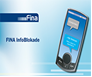 